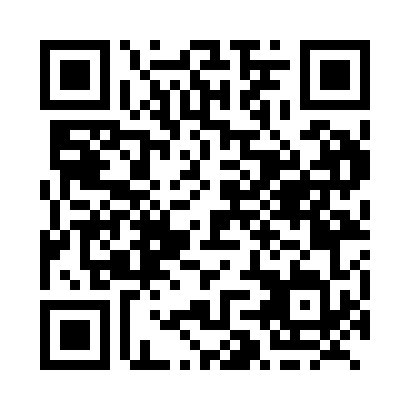 Prayer times for Basswood, Manitoba, CanadaWed 1 May 2024 - Fri 31 May 2024High Latitude Method: Angle Based RulePrayer Calculation Method: Islamic Society of North AmericaAsar Calculation Method: HanafiPrayer times provided by https://www.salahtimes.comDateDayFajrSunriseDhuhrAsrMaghribIsha1Wed4:236:141:376:439:0110:532Thu4:206:131:376:449:0210:553Fri4:186:111:376:459:0410:584Sat4:156:091:376:469:0511:005Sun4:126:071:376:479:0711:036Mon4:106:061:376:489:0811:057Tue4:076:041:376:499:1011:088Wed4:046:031:376:509:1111:109Thu4:026:011:376:519:1311:1310Fri3:595:591:376:529:1411:1511Sat3:565:581:376:539:1611:1812Sun3:545:561:366:539:1711:2113Mon3:515:551:366:549:1911:2314Tue3:495:531:366:559:2011:2615Wed3:465:521:376:569:2211:2816Thu3:445:511:376:579:2311:3017Fri3:435:491:376:589:2411:3118Sat3:435:481:376:589:2611:3119Sun3:425:471:376:599:2711:3220Mon3:415:461:377:009:2911:3321Tue3:415:441:377:019:3011:3322Wed3:405:431:377:029:3111:3423Thu3:405:421:377:029:3211:3524Fri3:395:411:377:039:3411:3525Sat3:395:401:377:049:3511:3626Sun3:385:391:377:049:3611:3727Mon3:385:381:377:059:3711:3728Tue3:385:371:387:069:3811:3829Wed3:375:361:387:079:3911:3930Thu3:375:361:387:079:4111:3931Fri3:365:351:387:089:4211:40